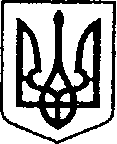 УКРАЇНАЧЕРНІГІВСЬКА ОБЛАСТЬ            Н І Ж И Н С Ь К А    М І С Ь К А    Р А Д А15 сесія VIII скликанняР І Ш Е Н Н Явід   26.10.2021 р.                      м. Ніжин	                                 № 49-15/2021   Про внесення змін до п.5 додатку  до рішенняНіжинської міської ради від 30 вересня 2020 року №4-79/2020 «Про затвердження Міської програми забезпечення службовим житлом лікарів КНП «Ніжинська центральна міська лікарня імені Миколи Галицького» Ніжинської міської ради Чернігівської області на 2020-2021 роки»  (зі змінами, внесеними рішенням Ніжинської міської ради від 30 березня 2021 року №5-8/2021)        Відповідно до статей 26, 42, 59, 73 Закону України «Про місцеве самоврядування в Україні»; ст.89, 91 Бюджетного кодексу України, Регламенту Ніжинської міської ради  Чернігівської області VІІІ скликання, затвердженого рішенням Ніжинської міської ради Чернігівської області від 27 листопада 2020 року № 3-2/2020 (зі змінами), міська рада вирішила:        1. Внести зміни до п.5. додатку до  рішення Ніжинської міської ради від                  30 вересня 2020 року №4-79/2020 «Про затвердження Міської програми забезпечення службовим житлом лікарів КНП « Ніжинська центральна міська лікарня імені Миколи Галицького» Ніжинської міської ради Чернігівської області на 2020-2021 роки» (зі змінами, внесеними рішенням Ніжинської міської ради від 30 березня 2021 року №5-8/2021)та викласти його у наступній  редакції:       п.5.Перелік завдань Програми та очікувані результати      « Завданнями Програми є:       1. Забезпечення лікарів житлом.       2.Забезпечення на сучасному етапі надання кваліфікованої медичної допомоги жителям Ніжинської міської об’єднаної територіальної громади.       З метою виконання основних завдань Програми та підбору кадрів для роботи КНП «Ніжинська ЦМЛ ім.М.Галицького» Ніжинської міської ради Чернігівської області, зобов’язаний : - щоквартально звертатися до засобів масової інформації Чернігівської області з інформацією про наявність вакантних посад лікарів в КНП «Ніжинська ЦМЛ ім.М.Галицького» Ніжинської міської ради Чернігівської області та можливістю забезпечення їх житлом;       - направляти до управління охорони здоров’я обласної державної адміністрації заявки про необхідність укомплектування вакантних посад лікарів в КНП «Ніжинська ЦМЛ ім.М.Галицького» Ніжинської міської ради Чернігівської області з наданням житла;      - здійснювати виїзди до медичних ВУЗів України з метою проведення зустрічей з майбутніми випускниками на предмет залучення їх до роботи в КНП «Ніжинська ЦМЛ ім.М.Галицького» Ніжинської міської ради Чернігівської області      3.Забезпечення експлуатації та технічного обслуговування житлового фонду, який надається, як службове житло для лікарів, в тому числі: проведення поточних ремонтів службових квартир, вивіз сміття, погашення боргів за комунальні послуги, які утворилися на момент прийняття такого житла до комунальної власності Ніжинської територіальної громади, тощо».              Очікувані результати програми- Забезпечення житлом лікарів. - Забезпечення населення якісними медичними послугами.- Створення фонду службового житла для лікарів.      2.Організацію  виконання даного рішення покласти на заступника міського голови з питань діяльності   виконавчих  органів  ради  Грозенко І.В.    3. Начальнику відділу квартирного обліку та приватизації житла Лях О.М. забезпечити оприлюднення даного рішення протягом п'яти робочих днів з дня його прийняття.        4. Контроль за виконанням рішення покласти на постійну депутатську комісію міської ради з питань житлово-комунального господарства, комунальної власності, транспорту і зв’язку та енергозбереження  ( голова комісії Дегтяренко В.М.)Міський голова				                                   Олександр КОДОЛА                                 ПОЯСНЮВАЛЬНА ЗАПИСКА             До проекту рішення Ніжинської міської ради   №656 від 19.10.2021 р.« Про внесення змін до п.5 додатку  до рішення Ніжинської міської ради від 30 вересня 2020 року №4-79/2020 «Про затвердження Міської програми забезпечення службовим житлом лікарів КНП «Ніжинська центральна міська лікарня імені Миколи Галицького» Ніжинської міської ради Чернігівської області на 2020-2021 роки»  (зі змінами, внесеними рішенням Ніжинської міської ради від 30 березня 2021 року №5-8/2021»     від  «19» жовтня2021 року № 656Даний проект рішення Ніжинської міської ради 1 -  передбачає внесення змін до п.5 додатку до даного рішення наступного пункту:  3.Забезпечення експлуатації та технічного обслуговування житлового фонду, який надається, як службове житло для лікарів, в тому числі: проведення поточних ремонтів службових квартир, вивіз сміття, погашення боргів за комунальні послуги, які утворилися на момент прийняття такого житла до комунальної власності Ніжинської територіальної громади, тощо. Дані зміни  дадуть .можливість виконавчому комітету Ніжинської міської ради здійснювати оплату за виконання відповідних робіт у зазначених  житлових квартирах.2 - підстави для підготовки - 3 - проект рішення підготовлений з дотриманням норм Конституції України на виконання  статей 26, 42, 59, 73 Закону України «Про місцеве самоврядування в Україні»; статей 89, 91 Бюджетного кодексу України, Регламенту Ніжинської міської ради  Чернігівської області VІІІ скликання, затвердженого рішенням Ніжинської міської ради Чернігівської області від 27 листопада 2020 року № 3-2/2020 (зі змінами),4 - відповідальна за підготовку  проекту рішення - начальник відділу квартирного обліку та приватизації житла  Лях Оксана.Начальник відділу квартирного облікута приватизації житла                                                                        Оксана ЛЯХ